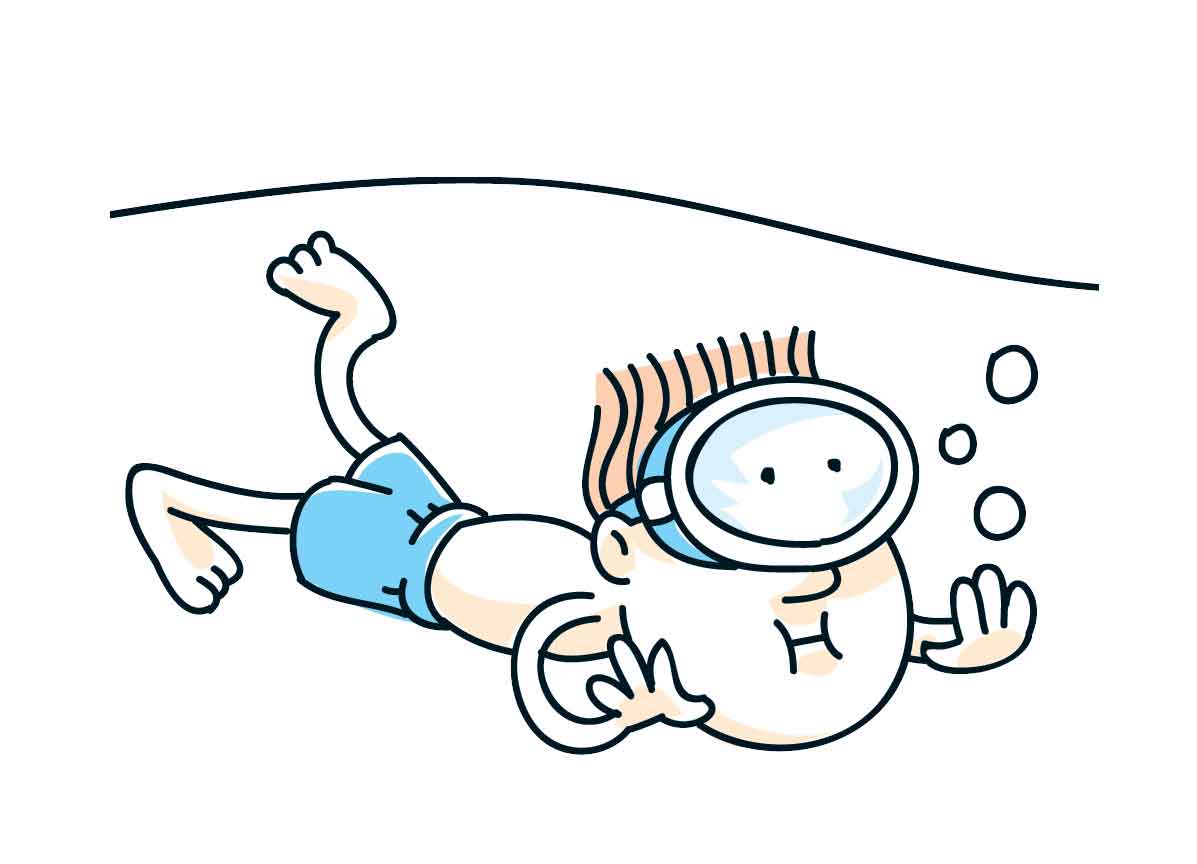 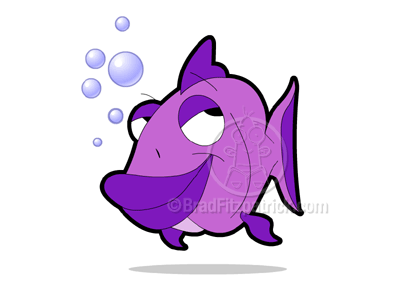 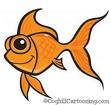 Early Childhood Swim Teachers QualificationSongs and Nursery Rhymes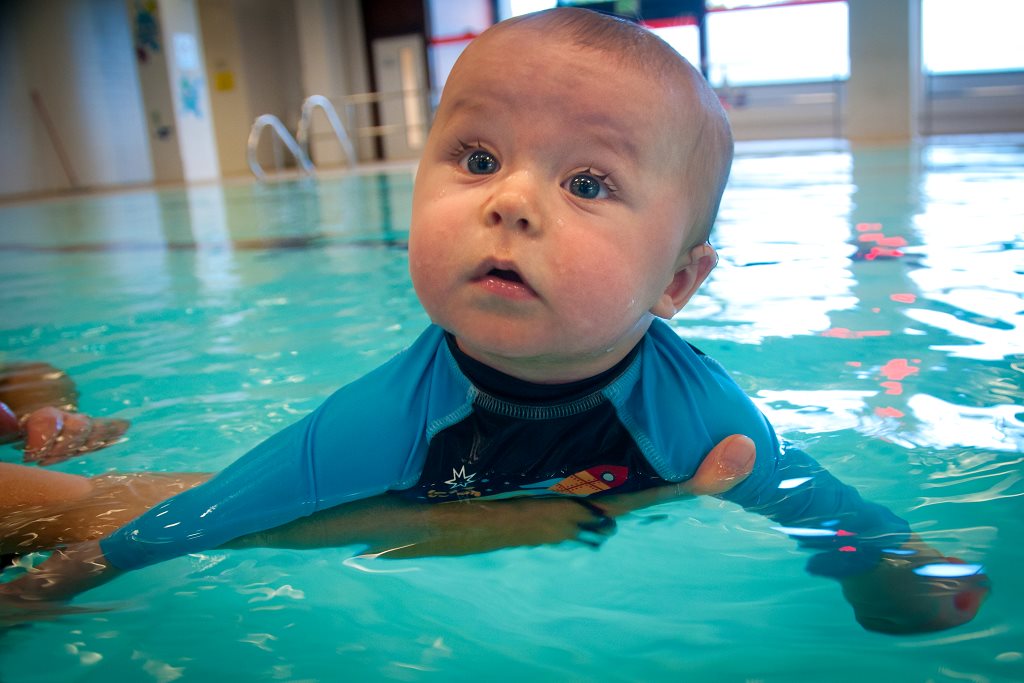 Please note: each of the following songs/rhymes helps meet a specific obejective through structured play.  These can be adapted for use throughout the Early Years programme.Movement: The Key to LearningChildren are born to moveSongs can be used in lessons for children of all levels and stages of development.  It is important to understand that practice and progressions are essential if you are to acheive the objectives.These songs can be used with or without adult support and can be organised in the following ways:In circles moving or stationaryIn a line travelling across the pool (waves/staggers)Random moving or stationary across the poolIn small groupsWith partnersA variety of holds can be used in accordance with the child’s age and stage of development.Learning the songs or rhymes verse by verse, along with the use of repetition, will allow the child to become more familiar with the words and actions.Welcome Song Chris is here today Chris is here todayLet’s all make a splash ‘cause Chris is here todayPancake Song (I’m a Little Tea Pot)I’m a little pancake on my backI’m a little pancake nice and flatI’m a little pancake on my backJust tip me over and swim me backI’m a little pancake on my tumI’m a little pancake having funI’m a little pancake on my tumRoll me over to see the sunTick TockTick tock tick tock I’m a little cuckoo clockTick tock tick tock now I’m striking one o’clock (2 o’clock then 3 o’clock)(Gently rock child from side to side and push up on strikes, face parent to start with, then face rest of class when confident)Wheels on the BusThe wheels on the bus go round and roundRound and roundRound and roundThe wheels on the bus go round and round All day long...wipers go swish...horn goes beep...motor goes brm...children go splash...feet go kickGreen FrogSplash splash went the little green frog one daySplash splash went the little green frogSplash splash went the little green frog one dayAnd we all go splash splash splashHorsey HorseyHorsey horsey don’t you stop	Let your feet go clippety clopThe wheels go around 			And the horse says NayGiddy up we’re homeward boundEntry gameAs tall as a houseAs small as a mouseAs fat as a catAs thin as a pinWe all float inRow your boat(Baby in prone hold) Row Row Row your boat Gently down the streamIf you see a crocodileDon’t forget to scream(Baby in cradle hold)Row Row Row your boat Gently down the streamIf you see a crocodileDon’t forget to screamRow Your Boat (Version 2)Row row row your boat gently down the streamMerrily merrily merrily merrily life is but a dreamRow row row your boat gently down the streamWhoops I tricked you it’s a submarineIf you’re happy and you knowIf you’re happy and you know it clap your handsIf you’re happy and you know it clap your handsIf you’re happy and you know it then you really ought to show itIf you’re happy and you know it clap your hands...blow bubbles...make a splash...wave goodbye...kick your feet...splish and splash...wash your tummyIf you’re happy and you know (Version 2)Put the water on your nose on your nosePut the water on your nose on your nosePut the water on your nose put the water on your nosePut the water on your nose on your nose…chin…mouth…ear…hairTen Green FrogsTen green frogs hopping up and downTen green frogs hopping up and downAnd if one green frog should decide to go and swimThere would be 9 green frogs hopping up and downAeroplane song Head’s in the waterNose to the skySit straight upLike there’s water in your eyeFly around your partner, like an aeroplaneThen come into land, and do it all againDown at the station Down at the station early in the morningSee the little puff-a-billies all in a rowSee the engine driver climb up on the engine “Puff Puff” “Toot Toot”Off we goHokey Cokey (Whale Wiggle or Fishy Wishy) You put your left hand inYou put your left hand outYou put your left hand in and you shake it all aboutYou do the fishy-wishy (wiggle) and you turn aroundThat’s what it’s all about…you put your right hand in…you blow bubbles in…you put your whole self inHead shoulder knees and toes knees and toesHead shoulder knees and toes knees and toesHead shoulder knees and toes knees and toesHead shoulder knees and toesAnd eyes and ears and mouth and noseHead shoulders knees and toes, knees and toes.Back Float (Tune: Twinkle twinkle little star)Twinkle twinkle little toesThis is how my back float goesEars in the waterTummy up highLike a speed boat I float by…like a tug boat I float by…like a sail boat I float by			…like a star fish I float by…like a lily pad I float byCrabs and Sea shells (Tune: Frere Jacque)Crabs and sea shells    	 Crabs and sea shells        Dolphins to			Dolphins too 		Octopus and penguins   	Octopus and penguins      We swim too		    	We swim tooHickory Dickory Hickory Dickory dashThe children make a big SPLASHThey turn aroundThey touch the groundHickory Dickory DashHickory Dickory dareThe children jump up in the airTheir bubbles went inThey were learning to swimHickory Dickory dareSLIPPERY FISHA Slippery Fish, a Slippery Fish swimming through the waterA Slippery Fish a Slippery Fish............OH NO!  He's been eaten by a Tuna FishA Tuna Fish a a Tuna Fish swimming through the waterA Tuna Fish a Tuna fish.................OH NO! He's been eaten by an OctopusA Octopus an a Octopus swimming through the waterAn Octopus an Octopus....................OH NO! He's been eaten by a Big White SharkA Big White Shark, A Big White Shark swimming through the waterA Big White Shark, A Big White Shark GULP GULP GULP!!!!! Gallop went the little green frogGallop went the little green frog one dayGallop went the little green frogGallop went the little green frog one day and the frog went Gallop gallop gallopBut we all know frogs go (pause) Ladidadida (pause) ladidadida (pause) ladidadidaBut we all know frogs go (pause) Ladidadida they don’t go Gallop gallop Splish splash went the little green frog one day …Kick kick went the little green frog one day …5 Little ducks went out to play5 Little ducks went out to playOver the pond and far awayMummy duck said Quack, quack, quack…4 little ducks came back(Repeat with 4, 3, 2 and 1)Teddy Bear Teddy Bear(Action: Copy teddy bears)Teddy Bear Teddy Bear up and downTeddy Bear Teddy Bear turn aroundTeddy Bear Teddy Bear touch your toesTeddy Bear Teddy Bear touch your noseTeddy Bear Teddy Bear to and froTeddy Bear Teddy Bear lots of bubbles we blowTeddy Bear Teddy Bear touch your toesTeddy Bear Teddy Bear wet your noseTeddy Bear Teddy Bear to and froTeddy Bear Teddy Bear down we go5 green and speckled frogs 5 green and speckled frogs Sat on a specked logEating some most delicious bugsYum, YumOne jumped into the pool Where it was nice and coolNow there were four green specked frogsNumber songsOne, two, three, four, fiveOnce I caught a fish aliveSix, seven, eight, nine, ten,Then I let it go againWhy did you let it go?Because it bit my finger soWhich finger did it bite?This little finger on my rightMotor Boat Motor BoatMotor boat motor boat go so fastMotor boat motor boats go so slowMotor boat motor boat step on the gas Names in the group or family…Wish wash Jessica wish wash (swoosh the water sideways twice like wind screen wipers)Wish wash Jessica wish wash  Splish splash Kody Splish splash (splash on the water twice with your hands)Splish splash Kody splish splash Bibble bubble Lucy bibble bubble (blow bubbles twice)Bibble bubble Lucy bibble bubble     Clap hands Nicholas clap hands …The children in the pool (Tune: Wheels on the Bus)The children in the pool jump up and down Up and downUp and downThe children in the poolJump up and down all day longTony ChestnutToe, knee, chest, nut, noseI love youToe, knee, noseToe, knee, noseToe, knee, chest, nut, noseI love youToe, knee, noseToe, knee, noseThat’s what toe knee chest nut noseShake, ShakeShake, shake, rattle, rattleShake, shake, rattle, rattleShake, shake, rattle, rattleRoll overBounce, bounceBounce, bounce all aroundBounce, bounce, bouncing is so much funBouncing around the swimming pool...landing on your bottom...blowing lots of bubblesRing a Roses (in a circle)Ring a ring of RosesA pocket full of posesA tissue, a tissue, we all......fall down...blow bubbles...jump upLike a Teddy BearRound and round the garden like a teddy bear,One step, two step and jump up in the air.Twinkle, Twinkle Traffic Light (Helen’s School of Swimming)Twinkle, twinkle traffic light,On the corner shining bright.Red means stop,Green means go, Orange means go but very slow.Twinkle, twinkle traffic light,On the corner shining bright.How much is that FishyHow much is that fishy in the fish bowl? 	The one with the wiggly tail 	How much is that fishy in the fish bowl? 	 I do hope that fishes for sale.How much is that fishy blowing bubbles 	The one with the googly eyes 	How much is that fishy blowing bubblesI do hope that fishes for sale. Fishes in the waterFishes in the water, fishes in the sea	We all jump up on a 1-2-3			Fishes in the water, fishes in the sea 	We all blow bubbles on a 1-2-3.Hi HoHi Ho Hi Ho It’s out the pool we go,We take our time and out we climb,Hi Ho Hi Ho Hi Ho Hi Ho!There’s a Worm at the Bottom of the GardenThere’s a worm at the bottom of the garden,And his name is Wiggle Woo.There’s a worm at the bottom of the garden,And all that he can do,Is wiggle all day and wiggle all night.There’s a worm at the bottom of the garden,And his name is Wiggle WooZoom, Zoom, ZoomZoom zoom zoom, we are going to the moon,Zoom zoom zoom we are going very soon,5, 4, 3, 2, 1 blast off!Five Little MonkeysFive little monkeys sitting in a tree,Teasing mister crocodile,You can’t catch me!Along came Mister Crocodile as quietly as can be,And SNAP SNAP SNAP! Frightening the children away Noodle TunnelRound and Round the swimming pool,Like a teddy bear.One swim two swims,We are going under there.Rock-a-Bye BabyRock-a-bye baby in your small boat.When the wind blows, your small boat will rock.When the wind falls, your small boat will float,Safely to shore, baby and all.Sleeping BunniesSee the bunnies sleeping till it’s nearly noon,Shall we wake them with a merry tune?They’re so still, are they ill, wake up little bunnies!Hop little bunnies, hop hop hop, Hop hop hop, hop hop hop.Hop little bunnies, hop hop hop,Hop hop hop. London’s BurningLondon’s burning, London’s burning.Fetch the engines, fetch the engines.Fire, fire, fire fire!Pour on water, pour on water.London’s burning.I’m a Little TeapotI’m a little teapot,Short and stout.Here is my handle,Here is my spout.When I get all steamed up, Hear me shout,Tip me up and pour me out!I’m a clever teapot,Yes, it’s true.Here’s an example of what I can do.I can turn my handle into a spout,Tip me up and pour me out!Puffer TrainsDown at the station, early in the morning,See the little Puffer trains all in a row.Here comes the driver to start up the engine,PUFF PUFF, PEEP PEEP off we go!PollyPolly makes a splash again,Polly makes a splash again,Polly makes a splash again,We all get wet.The Grand Old Duke of YorkThe Grand Old Duke of York,He had ten thousand men.He marched them up to the top of the hill,And he marched them down again.And when they’re up, they’re up, And when they’re down, they’re down And when they are only halfway upThey’re neither up nor down.He marched them to the left,He marched them to the right.He marched them around and around and around,And he marched them out of sight.Old MacDonaldOld MacDonald had a pond E-I-E-I-O.And on that pond he had some ducks E-I-E-I-O.With a splash splash here,And a splash splash there.Here a splash, there a splash, everywhere a splash splash.Old MacDonald had a pond E-I-E-I-O.…fish…frogs …swansMulberry BushHere we go round the swimming pool,The swimming pool, the swimming pool.Here we go round the swimming pool,On a cold and frosty morning.This is the way… …we splash our hands… we kick our legs,… we blow bubbles… we turn around… we jump up and down… we wash our face Dingle Dangle ScarecrowWhen all the cows were sleeping and the sun had gone to bed Up jumped the scarecrow and this is what he said. I’m a dingle dangle scarecrow with a flippy floppy hat.I can splash my hands like this and kick my legs like that.When all the hens are roosting and the moon behind the cloud.Up jumped the scarecrow and shouted very loud.I’m a dingle dangle scarecrow with a flippy floppy hat. I can splash my hands like this and kick my legs like that.SeaHere is the sea, the wavy sea,Here is boat and here is me.And all the fishes go down below,Wiggle their tales and away they go.Jelly on a plateJelly on a plate, jelly on a plate 
Wibble wobble, wibble wobble, jelly off the plate 

Sausage in a pan, sausage in a pan 
Sizzle sizzle, sizzle sizzle, sizzle sizzle bang! 

Noodles on a fork, noodles on a fork 
Twirly wirly, twirly wirly, noodles on a fork 

Popcorn in a pot, popcorn in a pot 
Popping popping, never stopping, popcorn in a pot 

Honey on a spoon, honey on a spoon 
Runny honey, runny honey, honey on a spoon 

Jelly on a plate, jelly on a plate 
Wibble wobble, wibble wobble, jelly on a plateTwo Little DucksTwo little ducks that I once knew,Fat ducks, skinny ducks, there were two.But the one little duck with feathers on his back,He led the others with a quack, quack, quack.Banbury CrossRide a cockhorse to Banbury Cross,To see a fine lady upon a white horse,Rings on her fingers and bells on her toes,She shall have music wherever she goes.Pop goes the Weasel'Round and 'round the cobbler's bench
The monkey chased the weasel,
The monkey thought 'twas all in fun
Pop! Goes the weasel.

A penny for a spool of thread
A penny for a needle,
That's the way the money goes,
Pop! Goes the weasel.

A half a pound of tupenny rice,
A half a pound of treacle.
Mix it up and make it nice,
Pop! Goes the weasel.

Up and down the London road,
In and out of the Eagle,
That's the way the money goes,
Pop! Goes the weasel.

I've no time to plead and pine,
I've no time to wheedle,
Kiss me quick and then I'm gone
Pop! Goes the weasel.ElephantElephant goes like this and like that,He’s terribly big and terribly fat.He has no fingers, he has no toes,But goodness gracious what a nose!Humpty DumptyHumpty Dumpty sat on the wall,Humpty Dumpty had a great fall.All the kings’ horses and all the kings’ men,Couldn’t put Humpty together again.Rain, RainRain, rain go away, come again another day.All the Children want to play.Rain, rain go to Spain, never show your face again.Tip ToesCan you walk on your tiptoe.As softly as a cat?Can you stamp along the road STAMP STAMP,Just like that?Can you take some great big strides,Just like a giant can?Or walk along so slowly,Like a very old man?Down in the poolDown in the big pool,Where nobody goesThere’s a big friendly shark thereShaking his noseWith a splish, splash, splosh,And a splosh, splish, splashThat’s the way he shakes his nose.Little Miss MuffetLittle Miss Muffet sat on a tuffet,Eating her curds and wheyAlong came a spider that sat down beside herAnd frightened Miss Muffet away!Rub a Dub DubRub a dub dubThree men in a tubAnd how do you think they got there?The butcher, the baker, the candlestick – makerThey all jumped out of a rotten potato!‘Twas enough to make fish stareJack be NimbleJack be nimble, Jack be quickJack jumped over the candlestickHe jumped so high he reached the skyAnd he didn’t come back ‘till the fourth of July.Jack and JillJack and JillWent up the hillTo fetch a pail of waterJack fell downAnd broke his crownAnd Jill came tumbling afterUp got JackAnd home did trotAs fast as he could caperWent to bedAnd plastered his headWith vinegar and brown paper.Raining PouringIt’s raining, it’s pouring,The old man is snoring,He went to bed,Banged his headAnd couldn’t get up in the morningSee SawSeesaw Margery DawJohnny shall have a new masterHe shall earn but a penny a dayBecause he can’t work any fasterFish BubblesI see the fish, the fish see meBlow bubbles to the fish, they blow bubbles back to me.Five in bedThere was 5 in the bedAnd the little one said “Roll over, roll over!”So they all rolled over and one fell out..…continue with 4, 3, 2…There was 1 in the bedAnd the little one said,“Alone at last!”Three little fishThree little fish went swimming one dayAround the pool and far awayMummy fish said “blow blow, blow blow”But only two little fish came homeTwo little fish went swimming one dayAround the pool and far awayMummy fish said “blow blow, blow blow”But only one little fish came homeOne little fish went swimming one dayAround the pool and far awayMummy fish said “blow blow, blow blow”But no little fish came swimming homeMummy fish began to cryDaddy fish said “Dry your eyes,Look over there and what do you see?Three little fish coming home for tea!”Incey Wincey SpiderIncey wincey spider climbing up the spoutDown came the rain and washed the spider out,Out came the sunshine and dried up all the rain,And Incey Wincey Spider climbed up the spout again.I Hear ThunderI hear thunder, I hear thunderHark don’t you? Hark don’t you?Pitter, patter raindropsPitter, patter raindrops,I’m wet through; so are you.I hear thunder, I hear thunderHear it roar! Hear it roar!Pitter, patter raindropsPitter, patter raindrops,I’m all wet! I’m all wet!I see blue skies, I see blue skies,Way up high, way up high!Hurry up the sunshine,Hurry up the sunshineWe’ll soon dry! We’ll soon dry!Jack in the boxJack in the box jumps UP like this.He makes me laugh when he waggles his headI gently press him down againBut Jack in the box jumps up instead.Jumping BeansOne, two, three, fourBeans came jumping through the doorFive, six, seven, eightJumping up onto my plateSwimming’s FinishedSwimming’s finishedSwimming’s finishedTime to stopTime to stopSwimming’s finishedSwimming’s finishedTime to stopTime to stopHold Hands and Make a Ring (Tune: Brown Girl in the Ring)Hold hands and make a ringTra, la, la, la, laKicking legs is our thingTra, la, la, la, la, laMake a splash as we singTra, la, la, la, la, laWho’s next to kick round the ringMy Bonnie Lies Over the OceanMy Bonnie lies over the oceanMy Bonnie lies over the seaMy Bonnie lies over the oceanO bring back my Bonnie to me.Bring back, bring back, O bring back myBonnie to me, to meBring back, bring back, O bring back myBonnie to me, to meO blow ye winds over the oceanO blow ye winds over the seaO blow ye winds over the oceanAnd bring back my Bonnie to meBring back, bring back, O bring back myBonnie to me, to meBring back, bring back, O bring back myBonnie to me, to meThe winds have blown over the oceanThe winds have blown over the seaThe winds have blown over the oceanAnd brought back my Bonnie to meTime to go home (Tune: Andy Pandy)Time to go home, time to go homeSwimming is finished it’s time to go homeTime to go home, time to go homeSee you next week, goodbye, goodbyeKick Kick Kicking (Tune: Chick Chick a Chick Chick Chicken)Kick kick kick kick kickingSplash you’re little legs for meCome on now kick kick kick kick kickingFrom now until half past threeKick keep on right on kicking, and now we need a mopKick kick kick kick kicking and now it’s time to stop!Hello, How Are You? (Tune: Skip t’ m’ Lou)Hello …………, how are you?Hello …………, how are you?Hello …………, how are you?How are you todayI Can Jump In (Tune: Frere Jacques)I can jump in, I can jump inSo can you, so can youI can make a big splash, I can make a big splashI’m wet through, so are you!Row, row, row your boatRow, row, row your boatGently down the streamMerrily, merrily, merrily, merrily,Life is but a dream Row, row, row your boatGently up the creekIf you see a little mouseDon’t forget to squeak!Row, row, row your boatGently down the streamIf you see a crocodileDon’t forget to scream!Row, row, row your boatGently to the shore,If you see a lion,Don’t forget to roar!Aeroplanes, Aeroplanes All in a Row Aeroplane, aeroplanes all in a rowAeroplane, aeroplanes ready to go,Hark they are beginning to buzz and to HumEngines are working so come along comeNow we are flying up into the skyFaster and faster oh ever so highOne Finger One Thumb Keep MovingOne finger one thumb keep moving (repeat 3 times)We’ll all be merry and brightOne finger one thumb one arm one leg keep moving (repeat 3 times)We’ll all be merry and brightOne finger one thumb one arm one leg nod of the head keep moving (repeat 3 times)We’ll all be merry and brightOne finger one thumb one arm one leg nod of the head jump up jump down keep moving (repeat 3 times)We’ll all be merry and brightOne finger one thumb one arm one leg nod of the head jump up jump down turn around keep moving (repeat 3 times)We’ll all be merry and brightJumping In SongThere was ………… sitting on a rock,Along came a wave and ………… went plop!See The Rain Fall From the Sky (London Bridge is Falling Down)See the rain from fall the skyFrom the sky, from the skySee the rain from fall the sky Over “Child’s Name”Fill the Can Up (Tune: Frere Jacques)Fill the can up, fill the can upTo the top, to the topSplash it on your head now, splash it on your head now,Every drop, every dropSee My Feet Kick Up and Down (London Bridge is Falling Down)See my feet kick up and downUp and down, up and downSee my feet kick up and downSee me splashingSee my hands go up and downUp and down, up and downSee my hands go up and downSee me splashingSee my jumping up and downUp and down, up and downSee my jumping up and downSee me splashingSee the bubbles from my mouthFrom my mouth, from my mouthSee the bubbles from my mouthIn the waterMy Legs are Long and Straight (Tune: Knees up Mother Brown)My legs are long and straightMy legs are long and straightLong and straight, long and straightMy legs are long and straightMy legs kick up and downMy legs kick up and downUp and down, up and downMy legs kick up and downMy legs go splash splash splashMy legs go splash splash splashSplash splash splash, splash splash splashMy legs go splash splash splashMinnie MouseMinnie Mouse, Minnie Mouse touch your toesMinnie Mouse, Minnie Mouse touch your noseMinnie Mouse, Minnie Mouse stretch up highMinnie Mouse, Minnie Mouse now let’s flyThe Big Red BusA big red bus, a big red busA tiny little Mini and a big red bus A big red bus, a big red busA tiny little Mini and a big red busFerrari, FerrariA tiny little Mini and a big red busFerrari, FerrariA tiny little Mini and a big red busA jumbo jet, a jumbo jetA little helicopter and a jumbo jetA jumbo jet, a jumbo jetA little helicopter and a jumbo jetA rocket, a rocketA little helicopter and a jumbo jetA rocket, a rocketA little helicopter and a jumbo jet